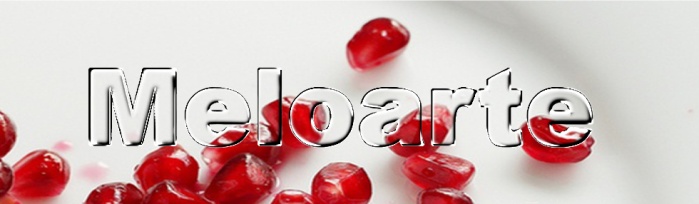 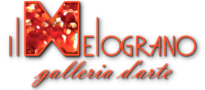 Il Melograno galleria d’arte di Giulio Ferrieri Caputi     Via Marradi 62/68, Livorno tel.0586 578592 p.iva 01666760499 info@meloarte.netARTEGENOVA 2018Contemporary Art Talents ShowSEZIONE UNDER 5.00015 -16/19 febbraio 2018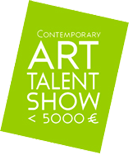 La galleria Il Melograno sarà presente come Il Melograno Art Gallery, sezione MeloArte, il portale degli artisti indipendenti, in uno stand nell’area C.A.T.S di ArteGenova 2018. L’evento si svolge a Genova con vernissage su invito giovedì 15 e con orario di fiera nei giorni da venerdì 16 a lunedì 19 febbraio 2018La quota richiesta è di € 300 iva compresa e comprende:Imballo delle opere giunte o consegnate in galleria e loro trasporto a Genova Esposizione di due opere di misure tali che sommate non superino cm. 80 di larghezza, cornice compresa (si sconsiglia l’uso delle cornici e dei vetri) e cm.160 in altezza. In alternativa un numero da concordare di opere in piccolo formato che non occupino uno spazio superiore a cm. 70L x 140 H (salvo l’eventuale modifica alle modalità espositive che potessero essere imposte dall’ente fiera per ragioni indipendenti dalla nostra volontà). Sono ammesse anche sculture e per queste concordiamo secondo il caso le misure, mantenendo in altezza e larghezza lo spazio totale previsto. Esposizione nel porta grafiche a disposizione del pubblico di opere su carta o cartoncino morbido (massimo 2 in carta fino cm. 100x70 e massimo 6 in carta fino a cm. 50x70 e/o in cartoncino telato sottile fino a cm. 35x50) (oppure 8  se tutte fino a 50x70)Presenza garantita allo stand del personale della galleria Biglietti di ingresso gratuiti sia per il vernissage che alla fiera per gli artisti e per i loro invitati 50 pieghevoli per ogni artista formato A4/3 doppia facciata, carta gr.160 opaca, con riferimento al sito personale dell’artista e al portale MeloArte Cartellini in parete con nome dell’artista e qrcode per il reindirizzamento dei visitatori alla pagina MeloArte tramite tablet e cellulari Pubblicazione online di un catalogo delle opere presentate (escluse quelle in carta) con descrizione degli artisti. Sarà anche su Issuu e Calameo e visibile dai nostri siti. Sulle vendite sarà applicata una percentuale del 20 % iva compresa sul prezzo al pubblicoIscrizione omaggio per un anno al portale MeloArte (Valore € 60 iva inclusa) per chi partecipa per la prima volta con noi alle fiere nella sezione MeloArte e non è ancora iscritto. Per chi si fosse iscritto per la prima volta a MeloArte nei tre mesi precedenti al momento in cui comunica la sua adesione sconteremo dalla quota l’annualità già pagata (€ 60) Sul catalogo della Fiera appare una pagina per il gruppo, una foto rappresentativa del gruppo e il nome di ciascun artista. Eventuale pagina personale sul catalogo della Fiera €130 + iva (costo richiesto dall’organizzazione della Fiera salvo varianti da parte loro)Imballo e trasporto a LivornoPubblicazione delle fotografie scattate in fiera sui nostri siti e pagine Facebook Modalità di partecipazioneUna volta visionate le condizioni inviate una mail per confermare la vostra intenzione di partecipare  riempiendo il modulo che trovate più sotto. (inviare a info@meloarte.net )Le adesioni vanno date possibilmente entro il 10 dicembre La galleria si riserva di confermare o meno la vostra presenza dopo aver visionato le vostre opere e approvato le misure. Senza una conferma da parte della galleria pertanto non è possibile partecipare. Per le opere in carta basta attenersi alle misure prescritte e se non le avete ancora disponibili il modulo può essere inviato in un secondo tempo.Al momento della conferma da parte della galleria perfezionerete la vostra prenotazione che sarà confermata tramite il pagamento dell’acconto sulla quota di partecipazione. Acconto € 150 da versarsi al momento in cui riceverete comunicazione da parte della galleria dell’approvazione della vostra adesione Il saldo € 150 entro il 30 dicembre. Non pubblicheremo il nominativo sul catalogo della Fiera e non si esporranno le opere senza il preventivo pagamento del saldo nei termini stabiliti. Il pagamento va effettuato in galleria o tramite bonifico o sulla carta Postepay o su Paypal. Vi invieremo i dati al momento della nostra conferma.Le opere dovranno arrivare o essere consegnate in galleria entro il 30 gennaio.Gli artisti selezionati si impegnano a non pubblicare autonomamente su riviste, cartacee o online, o tramite altri soggetti operatori nel settore artistico, la loro partecipazione all’evento coinvolgendo il nome della galleria e/o gli altri artisti. Naturalmente potranno pubblicizzare il tutto sui loro canali Facebook, sito personale o altro. La scelta degli artisti sarà basata anche su criteri di reciproca valorizzazione, dando quindi la precedenza all’armonia dell’allestimento nello stand.* Il trasporto delle opere dalla galleria a Padova è a carico della galleria. Le spese di spedizione in entrata e uscita dalla galleria sono a carico degli artisti. Chi volesse ammortare meglio il costo può combinare la fiera con le esposizioni in galleria (personali, pareti o vetrine in evidenza) Questa comunicazione è personale e le condizioni sono riservate esclusivamente a coloro che le hanno ricevute via mail. Non costituiscono offerta al pubblico e non sono pertanto girabili ad altri soggetti pena violazione della privacy. Giulio Ferrieri CaputiIl Melograno galleria d’arte di Giulio Ferrieri Caputi     Via Marradi 62/68, Livorno tel.0586 578592 p.iva 01666760499 info@meloarte.netIl sottoscritto………………………………………… nato a ………………………………………………il ………………. residente a ………………..……………….……………… provincia………..…….. nazione………..……………………  via …………………………….………………………………….
codice fiscale ……………………………………………………………………….. email…………………………………………………………..……………tel. …………………………………
chiede di partecipare al C.A.T.S. Genova 2018 con Il Melograno Art Gallery / Meloarte secondo le modalità proposte dalla galleria. 
OPERE  PROPOSTE Titolo…………………………….…..… anno……..... Prezzo…………
Tecnica…………………………... supporto……………………………..misure…………………..Titolo………………………………..… anno…….....  Prezzo…………
Tecnica…………………………... supporto……………………………..misure…………………..(Foto allegate in formato jpg)(Documento di identità in formato jpg)FirmaIl Melograno galleria d’arte di Giulio Ferrieri Caputi     Via Marradi 62/68, Livorno tel.0586 578592 p.iva 01666760499 info@meloarte.netOpere accessorie in carta o cartoncino da proporre al CATS Arte Genova 2018: (modulo da inviare entro il 10 gennaio)Titolo………………………………………………..… anno….....   Prezzo…………
Tecnica………………………… supporto……………………………..  misure…………………..Titolo…………………….………………………...… anno….....   Prezzo…………
Tecnica………………………… supporto……………………………..  misure…………………..Titolo…………………….……………….………..… anno….....   Prezzo…………
Tecnica………………………… supporto……………………………..  misure…………………..Titolo…………………….………………………...… anno….....   Prezzo…………
Tecnica………………………… supporto……………………………..  misure…………………..Titolo…………………….………………………...… anno….....   Prezzo…………
Tecnica………………………… supporto……………………………..  misure…………………..Titolo…………………….………………………...… anno….....   Prezzo…………
Tecnica………………………… supporto……………………………..  misure…………………..Titolo…………………….………………………...… anno….....   Prezzo…………
Tecnica………………………… supporto……………………………..  misure…………………..Titolo…………………….………………………...… anno….....   Prezzo…………
Tecnica………………………… supporto……………………………..  misure…………………..Artista:                                          mail:                                        Firma